Een uniforme plank met een gewicht van 600 N staat op twee schragen.Bereken de kleinste kracht die nodig is om de plank te doen kantelen (d.w.z. dat de plank los komt van één van de twee schragen). 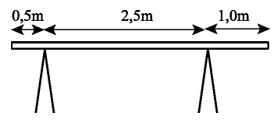 150 N200 N300 N600 NAntwoord: bMomenten wet als een kracht uiterst links omhoog werkt:Fx3,0=600x1,0 dus F=200 NMomenten wet als een kracht uiterst links omlaag werkt:Fx0,5=600x1,5 dus F=1800 NMomenten wet als een kracht uiterst rechts omhoog werkt:Fx3,5=600x1,5 dus F=257 NMomenten wet als een kracht uiterst rechts omlaag werkt:Fx1,0=600x1,0 dus F=600 N